IMPLEMENTASI KEBIJAKAN PENYELENGGARAAN WARALABA PADA DINAS PENANAMAN MODAL DAN PELAYANAN PERIZINAN TERPADU SATU PINTU DI KABUPATEN PANDEGLANG(Studi Kasus : Pada jenis Minimarket Indomart dan Alfamart)Oleh : TATI WIDIANINGSIHNPM : 132010035 SKRIPSIDiajukan untuk memenuhi syarat dalam Sidang skripsi program strata satu (SI) pada Jurusan Ilmu Administrasi Negara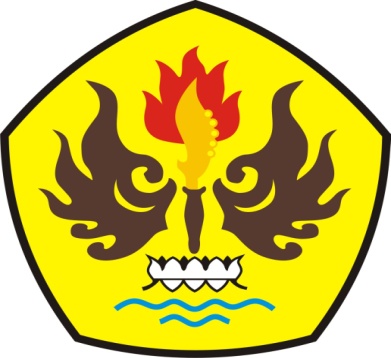 ADMINISTRASI NEGARAFAKULTAS ILMU SOSIAL DAN ILMU POLITIKUNIVERSITAS PASUNDANBANDUNG 2017